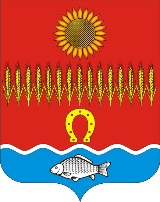 АДМИНИСТРАЦИЯ СОВЕТИНСКОГО СЕЛЬСКОГО ПОСЕЛЕНИЯНеклиновского района Ростовской областиПОСТАНОВЛЕНИЕ	     сл. Советка	«05» июня 2020 г.                                                                                           № 24«О приведении в соответствие адресныхобъектов по результатам инвентаризации»В соответствии с Федеральным законом от 06.10.2003г. №131-ФЗ «Об общих принципах организации местного самоуправления в Российской Федерации», Постановлением Правительства РФ от 19.11.2014 г. № 1221 «Об утверждении  Правил присвоения, изменения и аннулирования адресов» и разделом IV Правил Межведомственного информационного взаимодействия при ведении государственного адресного реестра, утвержденных Постановлением Правительства от 22.05.2015г. № 492, в результате проведенной инвентаризации и в целях приведения адресного хозяйства в соответствие с действующим законодательством, Администрация Советинского сельского поселения постановляет:Внести в элемент планировочной структуры сельского поселения Советинское Неклиновского района Ростовской области адресообразующий элемент – территория.Присвоить наименование элементу планировочной структуры, расположенного на землях сельскохозяйственного назначения в кадастровом квартале 61:26:0600007 - Российская Федерация, Ростовская область, Неклиновский район, сельское поселение Советинское, территория 7(Седьмой) Сельскохозяйственный квартал.Присвоить новый адрес земельному участку, расположенному в кадастровом квартале 61:26:0600007 - Российская Федерация, Ростовская область, Неклиновский район, сельское поселение Советинское, территория 7(Седьмой) Сельскохозяйственный квартал, земельный участок №СОВ4300сз.Глава АдминистрацииСоветинского сельского поселения                                   З.Д. Даливалов               Постановление вносит ведущий специалист по доходам